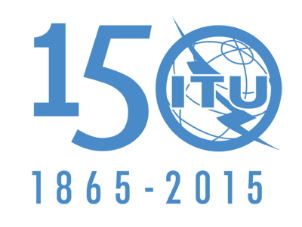 تمهيـديضطلع قطاع الاتصالات الراديوية بدور يتمثل في تأمين الترشيد والإنصاف والفعالية والاقتصاد في استعمال طيف الترددات الراديوية في جميع خدمات الاتصالات الراديوية، بما فيها الخدمات الساتلية، وإجراء دراسات دون تحديد لمدى الترددات، تكون أساساً لإعداد التوصيات واعتمادها.ويؤدي قطاع الاتصالات الراديوية وظائفه التنظيمية والسياساتية من خلال المؤتمرات العالمية والإقليمية للاتصالات الراديوية وجمعيات الاتصالات الراديوية بمساعدة لجان الدراسات.سياسة قطاع الاتصالات الراديوية بشأن حقوق الملكية الفكرية (IPR)يرد وصف للسياسة التي يتبعها قطاع الاتصالات الراديوية فيما يتعلق بحقوق الملكية الفكرية في سياسة البراءات المشتركة بين قطاع تقييس الاتصالات وقطاع الاتصالات الراديوية والمنظمة الدولية للتوحيد القياسي واللجنة الكهرتقنية الدولية (ITU-T/ITU-R/ISO/IEC) والمشار إليها في الملحق 1 بالقرار ITU-R 1. وترد الاستمارات التي ينبغي لحاملي البراءات استعمالها لتقديم بيان عن البراءات أو للتصريح عن منح رخص في الموقع الإلكتروني http://www.itu.int/ITU-R/go/patents/en حيث يمكن أيضاً الاطلاع على المبادئ التوجيهية الخاصة بتطبيق سياسة البراءات المشتركة وعلى قاعدة بيانات قطاع الاتصالات الراديوية التي تتضمن معلومات عن البراءات.النشر الإلكتروني
جنيف، 2015  ITU  2015جميع حقوق النشر محفوظة. لا يمكن استنساخ أي جزء من هذه المنشورة بأي شكل كان ولا بأي وسيلة إلا بإذن خطي من
الاتحاد الدولي للاتصالات (ITU).التوصيـة  ITU-R  BT.1680-1 نسق تصوير بالنطاق الأساسي من أجل توزيع تطبيقات الصور الرقمية عريضة الشاشة المعدة للعرض في بيئة مسرحية(المسألة ITU-R 15/6)(2014-2004)مجال التطبيقتحدد هذه التوصية أنساق التصوير بالنطاق الأساسي من أجل توزيع تطبيقات الصور الرقمية عريضة الشاشة (LSDI) المعدة للعرض في بيئة مسرحية.الكلمات الرئيسيةالصور الرقمية عريضة الشاشة (LSDI)، التلفزيون الفائق الوضوح (UHDTV)، التلفزيون العالي الوضوح (HDTV)، بيئة مسرحيةإن جمعية الاتصالات الراديوية للاتحاد الدولي للاتصالات،إذ تضع في اعتبارها‏ أ )‏	أن المسألة ITU-R 15/6 تشدد على المنافع المكتسبة من بلورة نُهج تقنية من أجل توزيع برامج الصور الرقمية عريضة الشاشة، المتسقة مع النُهج القائمة من أجل توزيع برامج التطبيقات الأخرى؛ب)	أن هذه المنافع يمكن الحصول عليها على أفضل وجه ممكن إذا ما استُعملت أنساق موحدة للتصوير الرقمي بالنطاق الأساسي من أجل توزيع تطبيقات الصور الرقمية عريضة الشاشة (LSDI) ومن أجل التطبيقات الأخرى؛ج)	أن مخططات البكسل الرقمية التي تعادل 1 920  1 080  و1 280  720 توفر استبانة تفي بمتطلبات تطبيقات الصور الرقمية عريضة الشاشة المعدة للعرض في بيئة مسرحية؛د )	أن من الأفضل استعمال الأنساق ذاتها خلال عملية الإنتاج والتوزيع والعرض برمتها، للحد من الحاجة إلى تحويل النسق مما يضمن أفضل جودة للصور؛ﻫ )	أنه نظراً إلى الحاجة العاجلة لدراسة المسألة ITU-R 15/6، يلزم أن يتخذ قطاع الاتصالات الراديوية تدابير عاجلة بشأن الصور الرقمية عريضة الشاشة من خلال الموافقة على توصيات جديدة تتضمن حلاً تقنياً بشأن تطبيقات الصور الرقمية عريضة الشاشة، مع إمكانية الإسهاب في هذه التوصيات لتتضمن حلولاً أخرى حسب الحاجة بعد تطوير التكنولوجيا الضرورية وتنفيذها والتثبت منها في المستقبل،توصـيباستعمال الأنساق المحددة فيما يلي للاستعمال بالنطاق الأساسي، بصفتها تشكل جزءاً من مجموعة أنساق الصور الرقمية عريضة الشاشة (LSDI)، من أجل توزيع برامج تطبيقات الصور الرقمية عريضة الشاشة المعدة للعرض في بيئة مسرحية:-	التوصية ITU-R BT.709 - قيم المعلمات الخاصة بمعايير التلفزيون عالي الوضوح من أجل إنتاج البرامج وتبادلها دولياً؛-	التوصية ITU-R BT.1543 - نسق الصور الملتقطة تدريجياً 1 280  720 و16  9 من أجل إنتاج البرامج وتبادلها دولياً في البيئة Hz 60؛-	التوصية ITU-R BT.2020 - قيم معلمات أنظمة التلفزيون الفائق الوضوح (UHDTV) لإنتاج البرامج وتبادلها دولياً.الملاحظة 1 - في حالة جهاز عرض لا يستخدم نسق دخل الصورة بمثابة نسق العرض الخاص به، ينبغي الانتباه أثناء المعالجة بغية الحد من الأخطاء.الملاحظة 2 - تصف التوصية ITU-R BT.709 أنظمة ذات استبانة تعادل 2 ميغا بكسل (1 920 x 1 080) مع معدلات الأرتال التالية: Hz 60 و Hz 59,94و Hz 50و Hz 30و Hz 29,97وHz 25 وHz 24 وHz 23,98.الملاحظة 3 - تصف ITU-R BT.1543 أنظمة ذات استبانة تعادل 1 ميغا بكسل (1 280 x 720) مع معدلات الأرتال التالية: Hz 60 و Hz 59,94و Hz 30وHz 29,97.الملاحظة 4 - تصف التوصية ITU-R BT.2020 الاستبانة التي تعادل 8 ميغا بكسل (3 840 x 2 160) والاستبانة التي تعادل 33 ميغا بكسل (7 680 x 4 320).____________سلاسل توصيات قطاع الاتصالات الراديوية(يمكن الاطلاع عليها أيضاً في الموقع الإلكتروني http://www.itu.int/publ/R-REC/en)سلاسل توصيات قطاع الاتصالات الراديوية(يمكن الاطلاع عليها أيضاً في الموقع الإلكتروني http://www.itu.int/publ/R-REC/en)السلسلةالعنـوانBO	البث الساتليBO	البث الساتليBR	التسجيل من أجل الإنتاج والأرشفة والعرض؛ الأفلام التلفزيونيةBR	التسجيل من أجل الإنتاج والأرشفة والعرض؛ الأفلام التلفزيونيةBS	الخدمة الإذاعية (الصوتية)BS	الخدمة الإذاعية (الصوتية)BT	الخدمة الإذاعية (التلفزيونية)BT	الخدمة الإذاعية (التلفزيونية)F	الخدمة الثابتةF	الخدمة الثابتةM	الخدمة المتنقلة وخدمة الاستدلال الراديوي وخدمة الهواة والخدمات الساتلية ذات الصلةM	الخدمة المتنقلة وخدمة الاستدلال الراديوي وخدمة الهواة والخدمات الساتلية ذات الصلةP	انتشار الموجات الراديويةP	انتشار الموجات الراديويةRA	علم الفلك الراديويRA	علم الفلك الراديويRS	أنظمة الاستشعار عن بُعدRS	أنظمة الاستشعار عن بُعدS	الخدمة الثابتة الساتليةS	الخدمة الثابتة الساتليةSA	التطبيقات الفضائية والأرصاد الجويةSA	التطبيقات الفضائية والأرصاد الجويةSF	تقاسم الترددات والتنسيق بين أنظمة الخدمة الثابتة الساتلية والخدمة الثابتةSF	تقاسم الترددات والتنسيق بين أنظمة الخدمة الثابتة الساتلية والخدمة الثابتةSM	إدارة الطيفSM	إدارة الطيفSNG	التجميع الساتلي للأخبارSNG	التجميع الساتلي للأخبارTF	إرسالات الترددات المعيارية وإشارات التوقيتTF	إرسالات الترددات المعيارية وإشارات التوقيتV	المفردات والمواضيع ذات الصلةV	المفردات والمواضيع ذات الصلةملاحظة: تمت الموافقة على النسخة الإنكليزية لهذه التوصية الصادرة عن قطاع الاتصالات الراديوية بموجب الإجراء الموضح في القرار ITU-R 1.